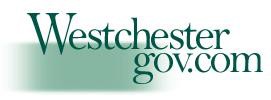 Sherlita Amler, M.D. Commissioner of HealthDO NOT USE WATER ADVISORY LIFTEDOctober 29, 2018A do not use water advisory has been issued by the Westchester County Department of Health on October 29, 2018 has been lifted for the residences and businesses located on North Bedford Road between Park Drive and Norm Avenue served by the Mount Kisco Water Department. Test results of water samples taken by the Village of Mount Kisco were satisfactory.On Monday, these residents were strongly advised not to use the water as a precaution due to possible asbestos fibers contamination from the water main break and the repair/replacement of the asbestos cement pipe water main. If you have any questions or concerns, please contact the Village of Mount Kisco Water Department at (914) 864-0029 or the Westchester County Department of Health at (914) 813-5000.